   台北市不動產仲介經紀商業同業公會 函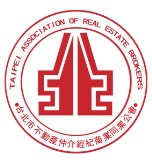                                                 公會地址：110台北市信義區基隆路1段111號-1                                                公會網址：http://www.taipeihouse.org.tw/                                                電子郵址：taipei.house@msa.hinet.net                                                                                              聯絡電話：2766-0022傳真：2760-2255  受文者：各會員公司 發文日期：中華民國106年8月31日發文字號：北市房仲立字第106108號速別：普通件密等及解密條件或保密期限：附件：主  旨：請踴躍報名本會與全聯會合辦「防制洗錢宣導說明會」。說  明：本會教育訓練委員會為因應內政部106年6月28日「地政士及不動產經紀業防制洗錢辦法」及「地政士及不動產經紀業防制洗錢及打擊資恐注意事項」正式施行，特邀請內政部&法務部派員主講「防制洗錢宣導說明會」。為使 貴公司更瞭解不動產經紀業防制洗錢相關法令及避免違反法令而受罰(依洗錢防制法第七條第四項規定，本業如未依法進行客戶身分審查及資料留存者，將處新臺幣五萬元以上一百萬元以下罰鍰)，請踴躍報名參加!（僅此一場）課程大綱：洗錢防制與打擊資恐國際趨勢與最新法令修正重點(或法務部調查局申報書填寫說明)。地政士及不動產經紀業防制洗錢法令與執行。三、參加對象：會員公司所屬員工。(完全免費，本次僅限220名，採先報名先登記方式，額滿為止，敬請踴躍報名!)四、時間：106年9月28日（週四）下午13：30報到(14:00～17:00) 五、地點：台大醫院國際會議中心4樓401室(台北市中正區徐州路2號) 六、報名方式：請傳真2760-2255或e：taipei-house01@umail.hinet.net後，              並請來電公會2766-0022劉小姐確認。為展現業界菁英響應愛心慈善活動，講座當天敬請攜帶統一發票，憑發票入場(事後由公會將發票捐贈給慈善團體)因響應環保，故講座無提供紙本講義，學員可自行攜帶筆記本。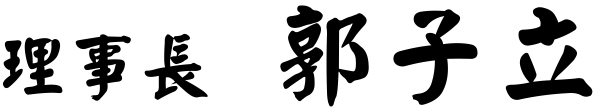 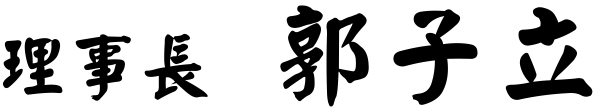 9/28防制洗錢宣導說明會報名表(傳真：2760-2255後，並請來電公會2766-0022劉小姐確認。謝謝！)為避免資源浪費，煩請報名後務必出席。先報名先登記，額滿為止。感謝您！公司名稱：公司名稱：聯絡人：聯絡電話： 姓名：（共    位）姓名：（共    位）